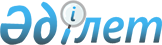 Бурабай аудандық мәслихатының 2019 жылғы 24 мамырдағы № 6С-43/5 "Бурабай ауданының Щучинск қаласы, Бурабай кенті мен ауылдық елді мекендеріндегі бағалау аймақтарының шекараларын және жер учаскелері үшін төлемақының базалық ставкаларына түзету коэффициенттерін бекіту туралы" шешіміне өзгеріс енгізу туралыАқмола облысы Бурабай аудандық мәслихатының 2023 жылғы 10 қарашадағы № 8С-10/2 шешімі. Ақмола облысының Әділет департаментінде 2023 жылғы 27 қарашада № 8653-03 болып тіркелді
      Бурабай аудандық мәслихаты ШЕШІМ ҚАБЫЛДАДЫ:
      1. "Бурабай ауданының Щучинск қаласы, Бурабай кенті мен ауылдық елді мекендеріндегі бағалау аймақтарының шекараларын және жер учаскелері үшін төлемақының базалық ставкаларына түзету коэффициенттерін бекіту туралы" Бурабай аудандық мәслихатының 2019 жылғы 24 мамырдағы № 6С-43/5 (Нормативтік құқықтық актілерді мемлекеттік тіркеу тізілімінде № 7214 болып тіркелген) шешіміне келесі өзгеріс енгізілсін:
      көрсетілген шешімнің 3-қосымшасында "Красный кордон" сөздері "Аққайың" сөзіне ауыстырылсын.
      2. Осы шешім оның алғашқы ресми жарияланған күнінен кейін күнтізбелік он күн өткен соң қолданысқа енгізіледі.
					© 2012. Қазақстан Республикасы Әділет министрлігінің «Қазақстан Республикасының Заңнама және құқықтық ақпарат институты» ШЖҚ РМК
				
      Бурабай аудандық мәслихатының төрағасы

М.Нурпанова
